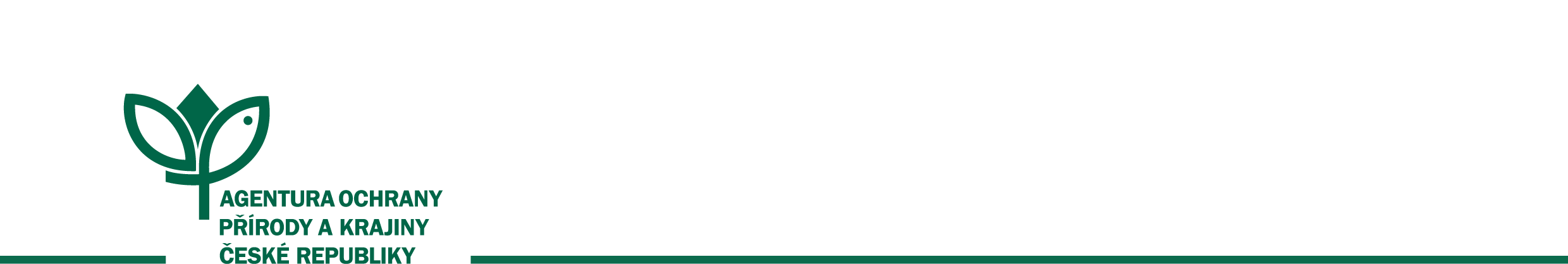 Číslo smlouvy:Dotační titul:SMLOUVA O DÍLOuzavřená dle ustanovení §  násl. zák. č. 89/2012 Sb., občanského zákoníku, ve znění pozdějších předpisůSmluvní strany ObjednatelČeská republika - 	Agentura ochrany přírody a krajiny České republikySídlo: 			Kaplanova 1931/1, 148 00 Praha 11 - Chodov  Bankovní spojení: xxxxxxxxxxxxxxxxxxxxxxxxxxxxxxxIČO: 			629 335 91 	DIČ: 			neplátce DPH Telefon:	283 069 144	V rozsahu této smlouvy osoba zmocněná k jednání se zhotovitelem a k věcným úkonům a převzetí a revizi pracovního návrhu díla: Ing. Helena Vejrová, SCHKO Brdy, Brdy 1, 756 61 Jince, tel. 731 682 304, e-mail: helena.vejrova@nature.czdále osoba zmocněná k revizi a převzetí finální podoby díla: Ing. & Mgr. Lenka Hadašová, Kaplanova 1931/1, 148 00 Praha 11 – Chodov, tel. 283 069 140, e-mail: lenka.hadasova@nature.cz(dále jen „objednatel”)aZhotovitelENKI, o.p.s.Sídlo: 	Dukelská 145, 379 01 Třeboň			 					Zastoupený:	ředitelem doc. RNDr. Janem Pokorným, CSc.	 						Bankovní spojení:	  xxxxxxxxxxxxxxxxxxxxxxxxxxxxxxxxxxIČO:		25173154	     				DIČ:		CZ25173154	   Email: 	enki@enki.cz(dále jen „zhotovitel”) 
Předmět smlouvy Na základě této smlouvy se zhotovitel zavazuje provést na svůj náklad a nebezpečí dílo specifikované v čl. 2.2 této smlouvy a předat jej objednateli. Objednatel se zavazuje dílo převzít a zaplatit za něj zhotoviteli dohodnutou cenu. Dílem se rozumí: Studie: Průzkum zooplanktonu stojatých vod CHKO BrdyPodrobnější specifikace díla je uvedena v příloze č. 1.(dále jen „dílo“)Při provádění díla je zhotovitel vázán pokyny objednatele. Zhotovitel zpracuje výsledky díla také jako publikovatelný rukopis článku do sborníku Bohemia centralis do termínu 30. 11. 2017Objednatel je oprávněn v průběhu platnosti smlouvy jednostranně omezit rozsah díla v dosud neprovedené části, a to především s ohledem na přidělování finančních prostředků objednateli ze státního rozpočtu. Při snížení rozsahu díla bude přiměřeně snížena jeho cena.Cena díla a platební podmínky Cena díla je stanovena v souladu s právními předpisy:Cena bez DPH:	138 900,-KčDPH 21%:	29 169,- KčCena včetně DPH: 168 069,-KčZhotovitel je plátcem DPH.	Dohodnutá cena je stanovena jako nejvýše přípustná. Ke změně může dojít pouze při změně zákonných sazeb DPH.Veškeré náklady vzniklé zhotoviteli v souvislosti s prováděním díla jsou zahrnuty v ceně díla. Cena za dílo bude vyúčtována po provedení díla. Zhotovitel je povinen daňový doklad (fakturu) vystavit a doručit objednateli nejpozději do 15 pracovních dnů po předání a převzetí díla (v žádném případě však ne později než do 30.11. kalendářního roku) na základě předávacího protokolu na adresu: Agentura ochrany přírody a krajiny ČR, Kaplanova 1931/1, 148 00 Praha 11 – Chodov.Daňový doklad (faktura) musí mít náležitosti daňového resp. účetního dokladu podle platných obecně závazných právních předpisů; označení daňového dokladu (faktury) a jeho číslo; číslo této smlouvy, den jejího uzavření a předmět smlouvy; označení banky zhotovitele včetně identifikátoru a čísla účtu, na který má být úhrada provedena; jméno a adresu zhotovitele; položkové vykázání nákladů, konečnou částku; den odeslání dokladu a lhůta splatnosti.Daňový doklad (faktura) vystavený zhotovitelem je splatný do 30 kalendářních dnů po jeho obdržení objednatelem. Objednatel může daňový doklad (fakturu) vrátit do data jeho splatnosti, pokud obsahuje nesprávné nebo neúplné náležitosti či údaje. Lhůta splatnosti počne běžet doručením opraveného a bezvadného daňového dokladu (faktury). V případě, že ve lhůtě splatnosti nedojde k přidělení finančních prostředků ze státního rozpočtu na účet objednatele, prodlužuje se lhůta splatnosti na 60 dnů od obdržení daňového dokladu (faktury) a objednatel v tomto případě není až do uplynutí této lhůty v prodlení.Smluvní strany se dohodly, že objednatel nebude poskytovat zálohové platby. Doba plněníZhotovitel se zavazuje provést pracovní návrh díla a předat jej objednateli k připomínkám nejpozději do: 1.10. 2017. Zhotovitel předá pracovní návrh díla objednateli e-mailem.Objednatel se zavazuje vypracovat své připomínky a zaslat je zhotoviteli nejpozději do 15.10. 2017. V případě prodlení zhotovitele s předáním pracovního návrhu díla podle článku 4.1 smlouvy, prodlužuje se lhůta objednatele pro zaslání připomínek o tuto dobu prodlení zhotovitele.Zhotovitel se zavazuje zapracovat připomínky objednatele a předat objednateli finální verzi díla nejpozději do 31.10. 2017. Zhotovitel předá finální verzi díla objednateli v listinné podobě a na datovém nosiči CD.Pokud zhotovitel dokončí dílo před dohodnutým termínem, zavazuje se objednatel, že převezme dílo i v dřívějším nabídnutém termínu, pokud bude bez vad a nedodělků.Další ujednáníZhotovitel je povinen provést dílo v kvalitě, formě a obsahu, které vyžaduje tato smlouva a která je obvyklá pro díla obdobného typu. Zhotovitel je povinen po celou dobu provádění díla dbát pokynů objednatele.Objednatel je oprávněn kontrolovat provádění díla. Zjistí-li objednatel, že zhotovitel provádí dílo v rozporu se svými povinnostmi, je oprávněn zhotovitele na tuto skutečnost upozornit a dožadovat se provádění díla řádným způsobem. Jestliže tak zhotovitel neučiní ani ve lhůtě mu k tomu poskytnuté, je objednatel oprávněn od této smlouvy odstoupit doručením písemného odstoupení zhotoviteli. Bude-li mít dílo podle této smlouvy povahu autorského díla ve smyslu § 2 zákona č. 121/2000 Sb., autorského zákona (dále jen „autorský zákon“), poskytuje zhotovitel objednateli výhradní oprávnění k výkonu práva dílo užít (licenci), a to v původní, zpracované i jinak změněné podobě, všemi způsoby užití, v neomezeném rozsahu, bez prostorového omezení, na dobu trvání zhotovitelových majetkových autorských práv k dílu. Zhotovitel je oprávněn po písemném souhlasu objednatele dílo sám užít. Smluvní strany sjednávají, že objednatel je oprávněn dílo a jeho název volně užívat všemi způsoby, upravovat jej, zpracovávat, a to včetně překladu, spojovat s jiným dílem, zařazovat do díla souborného, dokončit nehotové dílo apod., jakož i zveřejňovat a publikovat jej, a to písemně i elektronicky, prostřednictvím webových stránek, a distribuovat koncovým uživatelům, úplatně i bezúplatně. Objednatel je oprávněn užívat dílo i k jiným účelům, než je sjednáno v této smlouvě. Zhotovitel výslovně souhlasí s tím, že objednatel může postoupit tuto licenci zcela nebo zčásti třetí osobě. Objednatel je oprávněn poskytnout podlicenci třetí osobě. Licenci podle tohoto odstavce není objednatel povinen využít.Objednatel si vyhrazuje výlučné vlastnické právo ke všem podkladům případně předaným zhotoviteli za účelem provedení díla, přičemž bez předchozího písemného souhlasu objednatele není zhotovitel oprávněn tyto podklady použít k jinému účelu či je poskytnout třetí osobě. Byla-li zhotoviteli za účelem provedení díla poskytnuta ze strany objednatele elektronická data nebo databáze, je zhotovitel povinen tyto po předání díla objednateli odstranit ze všech svých datových úložišť.Zhotovitel se zavazuje, že zhotovením díla nebude z jeho strany zasahováno do autorských práv či jiných práv duševního vlastnictví třetích osob, v opačném případě odpovídá za újmu objednatele tím způsobenou.Zhotovitel je povinen předložit objednateli seznam subdodavatelů, a zvláště vyznačit ty, kteří se na provádění díla podílejí plněním z 10 % a více. Má-li subdodavatel formu akciové společnosti, je přílohou seznamu i seznam vlastníků akcií, jejichž souhrnná jmenovitá hodnota přesahuje 10 % základního kapitálu, vyhotovený ve lhůtě 90 dnů před dnem předložení seznamu subdodavatelů.Zhotovitel je povinen předkládat doklady o platbě subdodavatelům, kteří se na plnění zakázky podílejí z 10 a více %, po skončení zakázky do 60 dnů.Předání a převzetí díla O předání finální verze díla vyhotoví smluvní strany předávací protokol podepsaný oběma smluvními stranami. Objednatel není povinen převzít dílo vykazující byť drobné vady či nedodělky.Objednatel má právo převzít i takovou finální verzi díla, která vykazuje drobné vady a nedodělky, které samy o sobě ani ve spojení s jinými nebrání řádnému užívaní díla. V tom případě je zhotovitel povinen odstranit tyto vady a nedodělky v termínu stanoveném objednatelem uvedeném v předávacím protokolu.V případě, že finální verze díla nebude v termínu provedení finální verze díla dokončena, aniž by důvod nedokončení finální verze díla ležel na straně objednatele, má objednatel právo převzít částečně provedenou finální verzi díla a od zbytku plnění bez dalšího odstoupit. Odstoupení podle věty první vyznačí objednatel v předávacím protokolu. Strany souhlasně prohlašují, že písemným vyznačením odstoupení v předávacím protokolu se odstoupení podle věty první považuje za doručené zhotoviteli.Odpovědnost za vadyZhotovitel odpovídá za vady, jež má finální verze díla v době jejího předání objednateli, byť se vady projeví až později.Objednatel je povinen případné vady písemně reklamovat u zhotovitele bez zbytečného odkladu po jejich zjištění. V reklamaci musí být vady popsány a uvedeno, jak se projevují. Dále v reklamaci objednatel uvede, v jaké lhůtě požaduje odstranění vad.Objednatel je oprávněn požadovat odstranění vady opravou, poskytnutím náhradního plnění nebo slevu ze sjednané ceny. Výběr způsobu nápravy náleží objednateli. SankceV případě, že zhotovitel nedodrží termín provedení pracovního návrhu díla nebo finální verze díla anebo termín odstranění vad a nedodělků uvedený v předávacím protokolu, je zhotovitel povinen zaplatit objednateli smluvní pokutu ve výši 0,1 % z ceny díla bez DPH za každý den prodlení. V případě prodlení objednatele s placením vyúčtování je objednatel povinen zaplatit zhotoviteli úrok z prodlení z nezaplacené částky v zákonné výši. Nárok na úrok z prodlení vzniká zhotoviteli až po 30 dnech po splatnosti daňového dokladu.Ustanoveními o smluvní pokutě není dotčen nárok oprávněné smluvní strany požadovat náhradu škody v plném rozsahu.SubdodavateléZhotovitel je povinen před započetím provádění díla dle smlouvy předložit objednateli písemný seznam všech předpokládaných subdodavatelů, včetně procentního podílu na plnění prací jednotlivými subdodavateli.Subdodavatele nelze před zahájením prací a v průběhu provádění díla podle jednotlivé prováděcí smlouvy měnit bez písemného souhlasu objednatele. Návrh na jakékoliv změny v seznamu subdodavatelů předá zhotovitel objednateli k projednání v dostatečném předstihu. Objednatel má právo s navrženými subdodavateli nesouhlasit a požadovat po zhotoviteli jejich změnu. Zhotovitel odpovídá v plném rozsahu za veškeré práce provedené subdodavateli.Závěrečná ustanoveníTato smlouva může být měněna a doplňována pouze písemnými a očíslovanými dodatky podepsanými oprávněnými zástupci smluvních stran, není-li v této smlouvě uvedeno jinak. Ve věcech touto smlouvou neupravených se řídí práva a povinnosti smluvních stran příslušnými ustanoveními zákona č. 89/2012 Sb., občanského zákoníku. Zhotovitel bezvýhradně souhlasí se zveřejněním své identifikace a dalších parametrů smlouvy, včetně vyplacené ceny. Tato smlouva je vyhotovena v třech stejnopisech, z nichž každý má platnost originálu. Dva stejnopisy obdrží objednatel, jeden stejnopis obdrží zhotovitel. Smlouva nabývá platnosti dnem podpisu oběma smluvními stranami. Smlouva nabývá účinnosti dnem přidělení finančních prostředků na realizaci díla ze strany Ministerstva životního prostředí ČR. Pokud smlouva nabyde účinnosti později než v den platnosti, je objednatel povinen o dni účinnosti zhotovitele informovat.Obě smluvní strany prohlašují, že se seznámily s celým textem smlouvy včetně jejich příloh a s celým obsahem smlouvy souhlasí. Současně prohlašují, že tato smlouva nebyla sjednána v tísni ani za jinak nápadně nevýhodných podmínek.Nedílnou součástí smlouvy jsou tyto přílohy:Příloha č. 1 – Námět studie Průzkum zooplanktonu stojatých vod CHKO BrdyPříloha č. 2 – kalkulacePříloha č. 3 – doklad o právní subjektivitě zhotovitele (kopie výpisu z obchodního rejstříku)V Praze dne 2.9. 2016							V Třeboni dne 22.8.2016Příloha č.1Námět studie: Průzkum zooplanktonu stojatých vod CHKO BrdyCíl a účel: Vzhledem k dosavadní omezené přístupnosti většiny území CHKO Brdy nejsou v současné době shromážděny kompletní reprezentativní poznatky o fauně a flóře tohoto území, a to ani pokud jde o druhy zvláště chráněné nebo ohrožené. Z tohoto důvodu je navrhována tato studie, jejíž součástí budou i průzkumy na méně probádaných nebo doposud opomíjených potenciálně cenných lokalitách a především shromáždění údajů o zvláště chráněných druzích. Mezi očekávanými výsledky jsou nálezy i některých kriticky a silně ohrožených druhů, které nejsou z poslední doby z území potvrzeny, nebo jsou potvrzeny jen na malé části historických lokalit. Cílem této studie je poskytnout co nejucelenější informace o druhovém zastoupení cílové skupiny na vytipovaných lokalitách a zhodnocení stavu a kvality jejích společenstev v kontextu ČR. Vzhledem k provázanosti jednotlivých složek vodního prostředí budou výsledky studie nedílným doplněním pro komplexní zhodnocení lokalit stojatých vod z ekologického hlediska a budou nápomocny k vysvětlení stavů dalších složek vodních ekosystémů CHKO Brdy.Předmět díla:  Faunistické mapování zaměřené na zjištění co největšího počtu druhů zooplanktonních bezobratlých na území CHKO Brdy a základní ekologické zhodnocení lokality na základě cílových biologických složek.Lokalizace: Celé území CHKO BrdySeznam sledovaných lokalit: Jednotlivé lokality budou vytipovány tak, aby byla postihnuta co největší část CHKO Brdy. Předběžně byly vybrány tyto lokality většího rozsahu: Horní Padrťský rybník, Dolní Padrťský rybník, Mlýnský rybník, Velký rybník Pod Valdekem, rybník Drahota, rybník Kolářík, rybník V Úličkách, Oborský rybník, Velký Kotelský rybník, Malý Kotelský rybník, vodní nádrž Obecnice, vodní nádrž Pilská a vodní nádrž Láz. Dále pak přichází v úvahu prameny Rezervy, mokřiny kolem Ledného potoka, lokalita Na Bahnech, mokřiny kolem Vlčího potoka, mokřiny kolem rybníčku Výtažník, mokřina Klabavy pod Dolním Padrťských rybníkem, mokřiny na horním toku Klabavy, mokřiny na Hoděmyšlském potoce, mokřiny u Ohrazenického potoka, mokřiny u pravého přítoku Červeného potoka, rybníček u bývalé hájovny Bor, Tok, Jordán, Brda, Baština II, Černé jezírko, Skelná Huť a tůňky po munici na dopadových plochách.Výčet lokalit bude aktualizován po vytipování odběrových míst v terénu. Velmi vhodné je, aby byly u zvolených odběrových míst provedeny analýzy fyzikálně-chemických parametrů vody a fytoplanktonního společenstva (samostatné studie) pro zajištění nezbytných doplňujících informací o zooplanktonní složce ekosystému.Metodika: Mapování standardními odběrovými metodami, např. dle Metodika MŽP pro odběr a zpracování vzorků zooplanktonu stojatých vod (Přikryl I., 2006). Předpokládaná frekvence návštěv odběrových lokalit je třikrát za dobu řešení, a to na jaře, v létě a na podzim.Negativní dopady mapování nejsou předpokládány.Doba řešení: VI. 2016 – XI. 2017Výstupy: Závěrečná zpráva ze studie	Příspěvek v periodiku Bohemia centralisPoznatky pro diskuzi v závěrečných zprávách týkajících se vodních ekosystémů CHKO Brdy Podklady pro management ekosystémů CHKO BrdyGarant studie: Ing. Helena Vejrová (AOPK ČR)Příloha č.2Kalkulace: Poznámka: náklady celkem zahrnují vedle 4 dílčích položek v tabulce ještě jízdné 14560 Kč (7 cest po 320 km a 6,50 Kč/km).ObjednatelZhotovitelPodrobný rozpočetJednotkaJedn. cena v KčPočet jednotekCelkem Kč bez DPHCelkem Kč s DPHVytipování odběrových místhod2002448005808Odběr vzorkůhod2001442880034848Mikroskopická analýza získaných vzorkůks30027682800100188Zpracování závěrečné zprávy včetně mapových přílohhod2004080009680Náklady celkem XXX138900168069